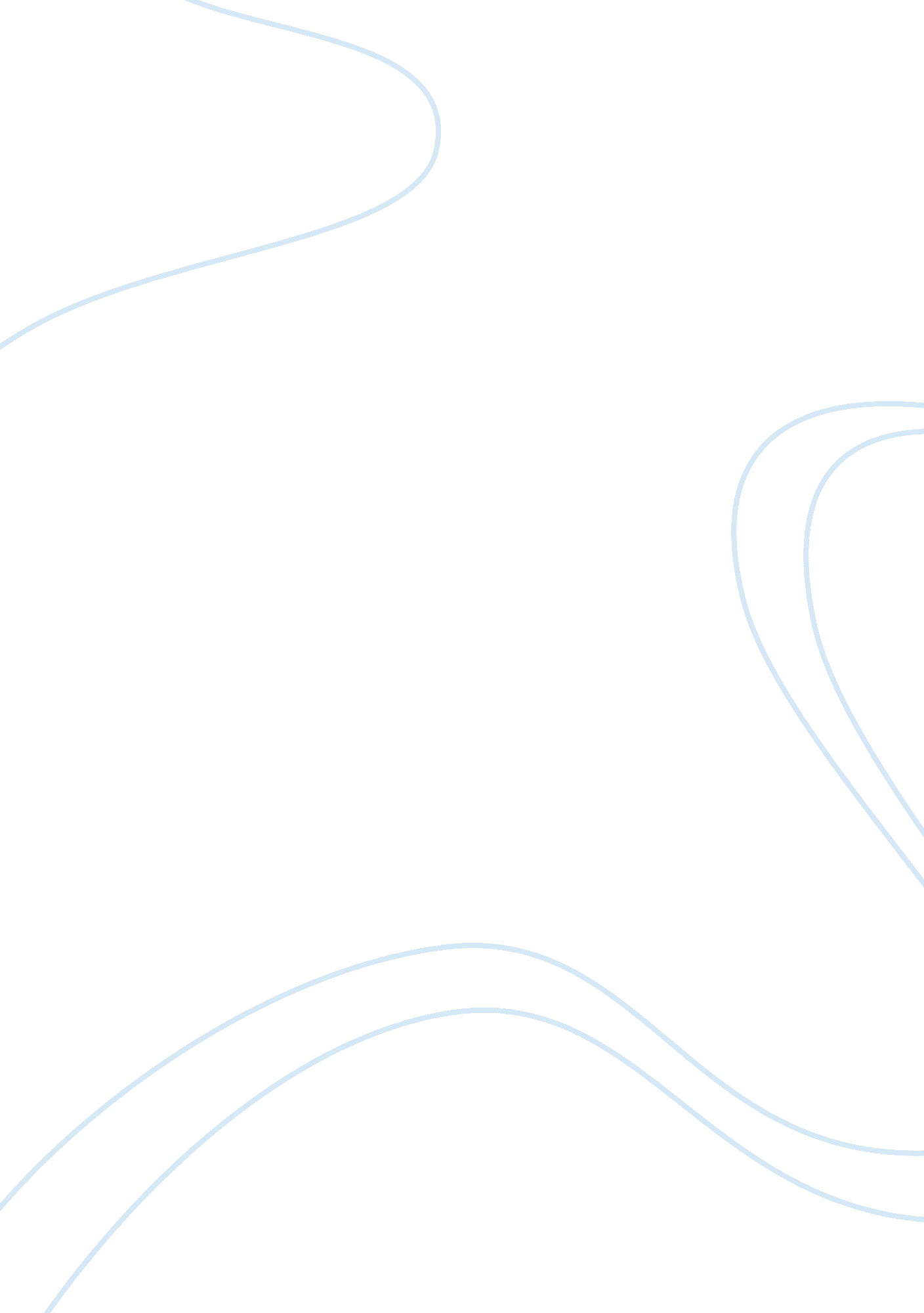 Summery ofSociology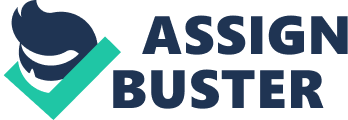 Immigration Challenge Immigration has been a major problem in the US. The problem has developed from a problem of social concern into a political subject. The problem of illegal immigration may not find a solution in with the current policies. The government can handle the problem only with reviewed policies on immigration. Immigrants who arrived in the country before 1990 have been assimilated into the main society (Myers Web). Improved policies on immigration will be concerned with how the new immigrants can assimilate into the existing communities. 
The number of illegal immigrants has continued to increase despite the ongoing debate on immigration. According to the Census Bureau report, the number of immigrants arriving in the country has doubled. Mexicans constitute 58% of the illegal immigrants entering into the country while Latin Americans and Africans dominate the remaining fraction (Myers Web). This proportion is expected to remain constant for a couple of years due to the current economic problems in Mexico. Currently the country has a birth rate of 6. 8, this is a significant figure compared to the current population and the country economic status. 
The US is currently experiencing a housing shortage. The increased number of immigrants into the country has contributed to the problem. Immigrants are competing with the locals in property market and, this is positive to American real estate industry. Owning houses is essential for the integration of immigrants into the country. During this financial year Homeland security plans to invest $ 18 million in the real estate sector as an effort to increase the assimilation of immigrants (Myers Web). The department of labor is also expected to review it policies on employment to increase the employment of immigrants. America should therefore view the benefits of immigrants to the country as a possible solution to the problem. 
Work Cited 
Myers, Dowell. “ The Next Immigration Challenge”. Nytimes. 2012. Web 29, February 2012. 